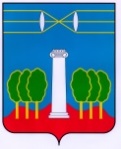 СОВЕТ ДЕПУТАТОВГОРОДСКОГО ОКРУГА КРАСНОГОРСКМОСКОВСКОЙ ОБЛАСТИР Е Ш Е Н И Еот   28.06.2018    № 477/32Об утверждении положения «О комиссии по соблюдению требований к служебному поведению муниципальных служащих органов местного самоуправления, избирательной комиссии  городского округа Красногорск Московской области и урегулированию конфликта интересов»В соответствии с указом Президента Российской Федерации от 19.09.2017       № 431 «О внесении изменений в некоторые акты Президента Российской Федерации», в целях усиления контроля за соблюдением законодательства о противодействии коррупции», на основании Федерального закона от 25.12.2008 № 273-ФЗ «О противодействии коррупции», руководствуясь постановлением Губернатора Московской области от 24.06.2014 № 115-ПГ «Об утверждении Положения о комиссиях по соблюдению требований к служебному поведению муниципальных служащих муниципальных образований Московской области и урегулированию конфликта интересов», ст. 44 Устава городского округа Красногорск Московской области, с целью приведения муниципальных правовых актов в соответствие с действующим законодательством, Совет депутатов РЕШИЛ:1. Утвердить положение «О комиссии по соблюдению требований к служебному поведению муниципальных служащих органов местного самоуправления, избирательной комиссии городского округа Красногорск Московской области и урегулированию конфликта интересов» (приложение).2. Органам местного самоуправления городского округа Красногорск Московской области признать утратившими силу ранее принятые отдельные правовые акты, регулирующие вопросы деятельности комиссии по соблюдению требований к служебному поведению муниципальных служащих, в связи с принятием настоящего решения.3. Настоящее решение вступает в силу после его официального опубликования. 4. Опубликовать настоящее решение в газете «Красногорские вести» и разместить на официальном сайте Совета депутатов городского округа Красногорск Московской области.Разослать: в дело, Совет, Бирюковой, Куприянову, Цуканову, Сергееву, Гереш, Ковалевой, Тимошиной, отдел кадров-3, избирательную комиссию, Регистр, Консультант Плюс, прокуратуру, редакцию газеты «Красногорские вести» Приложение                к решению Совета депутатов                                                                                     от 28.06.2018  №477/32ПОЛОЖЕНИЕО комиссии по соблюдению требований к служебному поведению муниципальных служащих органов местного самоуправления, избирательной комиссии  городского округа Красногорск Московской области и урегулированию конфликта интересов1. Настоящим положением «О комиссии по соблюдению требований к служебному поведению муниципальных служащих органов местного самоуправления, избирательной комиссии  городского округа Красногорск Московской области и урегулированию конфликта интересов» (далее – Положение, комиссия) определяется порядок создания комиссии по соблюдению требований к служебному поведению муниципальных служащих органов местного самоуправления, избирательной комиссии городского округа Красногорск и урегулированию конфликта интересов. 2. Комиссия в своей деятельности руководствуется Конституцией Российской Федерации, федеральными законами, нормативными правовыми актами Президента Российской Федерации, Правительства Российской Федерации, нормативными правовыми актами Московской области, муниципальными правовыми актами городского округа Красногорск, настоящим Положением.3. Основной задачей комиссии является содействие органам местного самоуправления городского округа Красногорск Московской области - администрации, Совету депутатов, контрольно-счетной палате (далее - органам местного самоуправления), а также избирательной комиссии городского округа Красногорск:а) в обеспечении соблюдения муниципальными служащими органов местного самоуправления и избирательной комиссии городского округа Красногорск (далее - муниципальные служащие) ограничений и запретов, требований о предотвращении или урегулировании конфликта интересов, а также в обеспечении исполнения ими обязанностей, установленных законодательством Российской Федерации (далее - требования к служебному поведению и (или) требования об урегулировании конфликта интересов);б) в осуществлении в органах местного самоуправления и избирательной комиссии городского округа Красногорск мер по предупреждению коррупции.4. Комиссия рассматривает вопросы, связанные с соблюдением требований к служебному поведению муниципальных служащих и (или) требований об урегулировании конфликта интересов в органах местного самоуправления городского округа Красногорск и избирательной комиссии.5. Комиссия образуется правовым актом администрации городского округа Красногорск. Порядок деятельности комиссии, а также ее состав утверждаются главой городского округа Красногорск в соответствии с настоящим Положением.Состав комиссии включает: председателя комиссии, его заместителя, секретаря и членов комиссии, назначаемых главой городского округа Красногорск. Все члены комиссии при принятии решений обладают равными правами. В отсутствие председателя комиссии его обязанности исполняет заместитель председателя комиссии.6. В состав комиссии входят 13 членов комиссии, в том числе:1) первый заместитель главы администрации по экономике и финансам (председатель комиссии);2) заместитель главы администрации по безопасности (заместитель председателя комиссии);3) руководитель кадровой службы администрации городского округа Красногорск (секретарь комиссии);4) должностное лицо кадровой службы, ответственное за работу по профилактике коррупционных и иных правонарушений (секретарь комиссии);5) работник администрации, ответственный за работу по профилактике коррупционных и иных правонарушений;6) иные лица, замещающие муниципальные должности, муниципальные служащие и работники, занимающие должности, не относящиеся к должностям муниципальной службы и муниципальным должностям, в муниципальных органах, а также сотрудники из подразделения кадровой службы, правового управления, других органов администрации, определяемые главой городского округа Красногорск;7) представитель научной организации и (или) образовательных учреждений среднего, высшего и дополнительного профессионального образования, деятельность которых связана с государственной и муниципальной службой.7. Глава городского округа Красногорск вправе принять решение о включении в состав комиссии:1) представителя общественной палаты городского округа Красногорск, образованной в соответствии с законодательством;2) представителя общественной организации городского округа Красногорск;3) представителя профсоюзной организации, действующей в установленном порядке в администрации городского округа Красногорск.8. Число членов комиссии, не замещающих должности муниципальной службы должно составлять не менее одной четверти от общего числа членов комиссии.9. Состав комиссии формируется таким образом, чтобы исключить возможность возникновения конфликта интересов, который мог бы повлиять на принимаемые комиссией решения.10. Заседание комиссии считается правомочным, если на нем присутствует не менее двух третей от общего числа членов комиссии. Проведение заседаний с участием только членов комиссии, являющихся муниципальными служащими, или лицами, замещающими муниципальные должности, недопустимо.При возникновении прямой или косвенной личной заинтересованности члена комиссии, которая может привести к конфликту интересов при рассмотрении вопроса, включенного в повестку дня заседания комиссии, он обязан до начала заседания заявить об этом. В таком случае соответствующий член комиссии не принимает участия в рассмотрении указанного вопроса, в том числе не участвует в голосовании по нему.11. В заседаниях комиссии с правом совещательного голоса участвуют:1) непосредственный руководитель муниципального служащего, в отношении которого комиссией рассматривается вопрос о соблюдении требований к служебному поведению и (или) требований об урегулировании конфликта интересов, и определяемые председателем комиссии два муниципальных служащих, замещающих в органе местного самоуправления городского округа Красногорск и избирательной комиссии должности муниципальной службы, аналогичные должности, замещаемой муниципальным служащим, в отношении которого комиссией рассматривается этот вопрос;2) другие муниципальные служащие, замещающие должности муниципальной службы, специалисты, которые могут дать пояснения по вопросам муниципальной службы и вопросам, рассматриваемым комиссией; должностные лица других органов местного самоуправления, избирательной комиссии, государственных органов; представители заинтересованных организаций; представитель муниципального служащего, в отношении которого комиссией рассматривается вопрос о соблюдении требований к служебному поведению и (или) требований об урегулировании конфликта интересов, - по решению председателя комиссии, принимаемому в каждом конкретном случае отдельно не менее чем за три дня до дня заседания комиссии на основании ходатайства муниципального служащего, в отношении которого комиссией рассматривается этот вопрос, или любого члена комиссии.12. Решение комиссии оформляется протоколом.13. Организационно-техническое и документационное обеспечение деятельности комиссии, а также информирование членов комиссии о вопросах, включенных в повестку дня, о дате, времени и месте проведения заседания, ознакомление членов комиссии с материалами, представляемыми для обсуждения на заседании комиссии, осуществляются кадровой службой администрации городского округа Красногорск.Глава               городского округа Красногорск                       		   			Р.Ф. Хабиров«___» ___________ 2018 г.Глава               городского округа Красногорск              ПредседательСовета депутатовР.Ф. Хабиров ___________________С.В.Трифонов ___________________